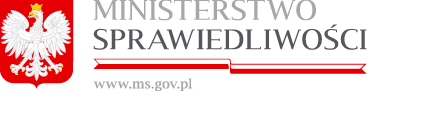 Załącznik do ogłoszenia na wykonanie sprawowania nadzoru inwestorskiego nad montażem dodatkowych drzwi w budynku Ministerstwa Sprawiedliwości w Warszawie wpisanym do rejestru zabytkówZałącznik do ogłoszenia na wykonanie sprawowania nadzoru inwestorskiego nad montażem dodatkowych drzwi w budynku Ministerstwa Sprawiedliwości w Warszawie wpisanym do rejestru zabytkówZałącznik do ogłoszenia na wykonanie sprawowania nadzoru inwestorskiego nad montażem dodatkowych drzwi w budynku Ministerstwa Sprawiedliwości w Warszawie wpisanym do rejestru zabytkówZałącznik do ogłoszenia na wykonanie sprawowania nadzoru inwestorskiego nad montażem dodatkowych drzwi w budynku Ministerstwa Sprawiedliwości w Warszawie wpisanym do rejestru zabytkówZałącznik do ogłoszenia na wykonanie sprawowania nadzoru inwestorskiego nad montażem dodatkowych drzwi w budynku Ministerstwa Sprawiedliwości w Warszawie wpisanym do rejestru zabytkówFormularz cenowyFormularz cenowyFormularz cenowyFormularz cenowyFormularz cenowyFormularz cenowyFormularz cenowyLp.Asortyment (nazwa artykułu, rodzaj i typ urządzenia, dane techniczne itp.)Asortyment (nazwa artykułu, rodzaj i typ urządzenia, dane techniczne itp.)Liczba sztuk/kompletów / inneCena jednostkowa netto Cena jednostkowa bruttoŁączna cena nettokol. 2 x kol. 3Łączna cena bruttokol. 2 x kol. 4UwagiLp.Sprawowanie nadzoru inwestorskiego nad montażem dodatkowych drzwi w budynku Ministerstwa Sprawiedliwości w Warszawie wpisanym do rejestru zabytkówSprawowanie nadzoru inwestorskiego nad montażem dodatkowych drzwi w budynku Ministerstwa Sprawiedliwości w Warszawie wpisanym do rejestru zabytków1Wykonawca oświadcza, iż osoba która  będzie pełnia funkcję inspektora nadzoru inwestorskiego posiada odpowiednie kwalifikacje i uprawnienia określone 
w przepisach prawnych o ochronie zabytków i Prawie budowlanym. RazemRazemSporządził (imię, nazwisko):…………………………………………………………………………………………………Podpis, pieczęć osoby uprawnionej do składania oświadczeń woli w imieniu Wykonawcy…………………………………………………………………………………………………Podpis, pieczęć osoby uprawnionej do składania oświadczeń woli w imieniu Wykonawcy…………………………………………………………………………………………………Podpis, pieczęć osoby uprawnionej do składania oświadczeń woli w imieniu WykonawcyNazwa firmy:…………………………………………………………………………………………………Podpis, pieczęć osoby uprawnionej do składania oświadczeń woli w imieniu Wykonawcy…………………………………………………………………………………………………Podpis, pieczęć osoby uprawnionej do składania oświadczeń woli w imieniu Wykonawcy…………………………………………………………………………………………………Podpis, pieczęć osoby uprawnionej do składania oświadczeń woli w imieniu WykonawcyAdres firmy:…………………………………………………………………………………………………Podpis, pieczęć osoby uprawnionej do składania oświadczeń woli w imieniu Wykonawcy…………………………………………………………………………………………………Podpis, pieczęć osoby uprawnionej do składania oświadczeń woli w imieniu Wykonawcy…………………………………………………………………………………………………Podpis, pieczęć osoby uprawnionej do składania oświadczeń woli w imieniu Wykonawcykod pocztowy:…………………………………………………………………………………………………Podpis, pieczęć osoby uprawnionej do składania oświadczeń woli w imieniu Wykonawcy…………………………………………………………………………………………………Podpis, pieczęć osoby uprawnionej do składania oświadczeń woli w imieniu Wykonawcy…………………………………………………………………………………………………Podpis, pieczęć osoby uprawnionej do składania oświadczeń woli w imieniu Wykonawcystrona  www firmy:…………………………………………………………………………………………………Podpis, pieczęć osoby uprawnionej do składania oświadczeń woli w imieniu Wykonawcy…………………………………………………………………………………………………Podpis, pieczęć osoby uprawnionej do składania oświadczeń woli w imieniu Wykonawcy…………………………………………………………………………………………………Podpis, pieczęć osoby uprawnionej do składania oświadczeń woli w imieniu Wykonawcytel. kontaktowy:…………………………………………………………………………………………………Podpis, pieczęć osoby uprawnionej do składania oświadczeń woli w imieniu Wykonawcy…………………………………………………………………………………………………Podpis, pieczęć osoby uprawnionej do składania oświadczeń woli w imieniu Wykonawcy…………………………………………………………………………………………………Podpis, pieczęć osoby uprawnionej do składania oświadczeń woli w imieniu Wykonawcye-mail kontaktowy:…………………………………………………………………………………………………Podpis, pieczęć osoby uprawnionej do składania oświadczeń woli w imieniu Wykonawcy…………………………………………………………………………………………………Podpis, pieczęć osoby uprawnionej do składania oświadczeń woli w imieniu Wykonawcy…………………………………………………………………………………………………Podpis, pieczęć osoby uprawnionej do składania oświadczeń woli w imieniu WykonawcyNr NIP:…………………………………………………………………………………………………Podpis, pieczęć osoby uprawnionej do składania oświadczeń woli w imieniu Wykonawcy…………………………………………………………………………………………………Podpis, pieczęć osoby uprawnionej do składania oświadczeń woli w imieniu Wykonawcy…………………………………………………………………………………………………Podpis, pieczęć osoby uprawnionej do składania oświadczeń woli w imieniu WykonawcyNr REGON: …………………………………………………………………………………………………Podpis, pieczęć osoby uprawnionej do składania oświadczeń woli w imieniu Wykonawcy…………………………………………………………………………………………………Podpis, pieczęć osoby uprawnionej do składania oświadczeń woli w imieniu Wykonawcy…………………………………………………………………………………………………Podpis, pieczęć osoby uprawnionej do składania oświadczeń woli w imieniu Wykonawcy